Essex County Fire & Rescue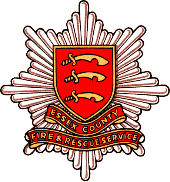 Extract Copy of Fire ReportDetails at CallDetails on AttendanceIncident LocationAdditional InformationActionDamageSign: ......................................................Date: 14 March 2018Chief Fire Officer